ILPQC OUD Clinical Care Checklist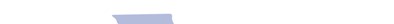 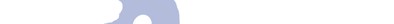 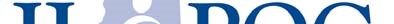 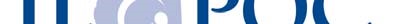 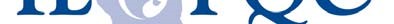 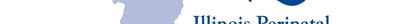 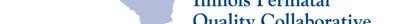 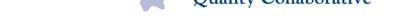 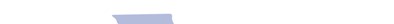 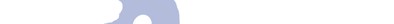 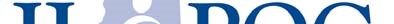 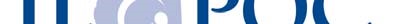 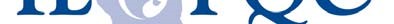 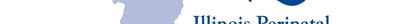 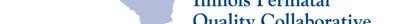 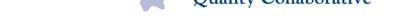 Checklist ElementDateCommentsAntepartum CareCounsel on MAT for OUD and arrange appropriate referralsCounsel and link to behavioral health counseling /recovery support servicesSocial work consult or navigator who will link patient to care and follow upObtain recommended lab testing-HIV /  Hep B /  Hep C (if positive viral load & genotype)Serum Creatinine/ Hepatic Function PanelInstitutional drug testing policies and plan for testing reviewedUrine toxicology testing for confirmation and follow up (consent required)Discuss Narcan as a lifesaving strategy and prescribe for patient / familyNeonatology/Pediatric consult provided, discuss NAS, engaging mom in non-pharmacologic care of opioid exposed newborn, and plan of safe care.DCFS Reporting system reviewed, discuss safe discharge plan for mom/babyScreen for alcohol/tobacco/non-prescribed drugs and provide cessation counseling  Screen for co-morbidities (ie: mental health & domestic violence)Consent for obstetric team to communicate with MAT treatment providersConsider anesthesia consult to discuss pain control, L&D and postpartumThird TrimesterRepeat recommended labs (HIV/HbsAg/Gc/CT/RPR)Ultrasound (Fluid/Growth)Urine toxicology with confirmation (consent required), and review policyReview safe discharge care plan and DCFS processPatient Education: OUD/NAS, participating in non-pharmacologic care of the opioid exposed newborn, including breastfeeding, and rooming in. Comprehensive contraceptive counseling provided and documentedDuring Delivery AdmissionSocial work consult, peds/neonatology consult, (consider) anesthesia consultVerify appointments for support services (MAT/BH / Recovery Services)  Confirm Hep C, HIV, Hep B screening completedDiscuss Narcan as a lifesaving strategy and prescribe for patient / familyProvide patient education & support for non-pharmacologic care of newbornReview plan of safe care including discharge plans for mom/infantSchedule early postpartum follow-up visit (within 2 weeks pp) Provide contraception or confirm contraception plan